§1823.  Treatment of minorsAny hospital licensed under this chapter or alcohol or drug treatment facility licensed pursuant to section 7801 that provides facilities to a minor in connection with the prevention of a sexually transmitted infection or the treatment of that minor for a sexually transmitted infection or treatment of that minor for substance use or for the collection of sexual assault evidence through a sexual assault forensic examination is under no obligation to obtain the consent of that minor's parent or guardian or to inform that parent or guardian of the provision of such facilities so long as such facilities have been provided at the direction of the person or persons referred to in Title 32, sections 2595, 3292, 3817, 6221 or 7004.  The hospital shall notify and obtain the consent of that minor's parent or guardian if that hospitalization continues for more than 16 hours.  [PL 2019, c. 236, §1 (AMD).]SECTION HISTORYPL 1973, c. 145, §6 (NEW). PL 1977, c. 78, §146 (AMD). PL 1979, c. 96, §1 (AMD). PL 1979, c. 127, §142 (AMD). PL 1979, c. 663, §134 (AMD). PL 1999, c. 90, §2 (AMD). PL 2017, c. 407, Pt. A, §73 (AMD). PL 2019, c. 236, §1 (AMD). The State of Maine claims a copyright in its codified statutes. If you intend to republish this material, we require that you include the following disclaimer in your publication:All copyrights and other rights to statutory text are reserved by the State of Maine. The text included in this publication reflects changes made through the First Regular and First Special Session of the 131st Maine Legislature and is current through November 1, 2023
                    . The text is subject to change without notice. It is a version that has not been officially certified by the Secretary of State. Refer to the Maine Revised Statutes Annotated and supplements for certified text.
                The Office of the Revisor of Statutes also requests that you send us one copy of any statutory publication you may produce. Our goal is not to restrict publishing activity, but to keep track of who is publishing what, to identify any needless duplication and to preserve the State's copyright rights.PLEASE NOTE: The Revisor's Office cannot perform research for or provide legal advice or interpretation of Maine law to the public. If you need legal assistance, please contact a qualified attorney.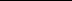 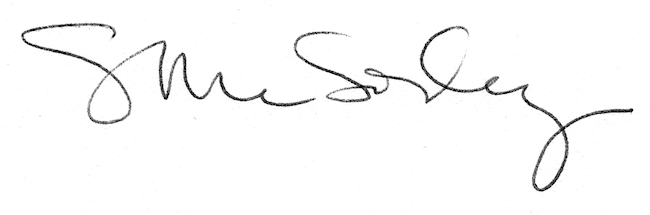 